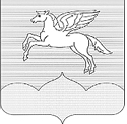  АДМИНИСТРАЦИЯГОРОДСКОГО ПОСЕЛЕНИЯ «ПУШКИНОГОРЬЕ»П О С Т А Н О В Л Е Н И Е 18.03.2021г. № 51аО мерах предупреждения пожаровна территории городского поселения«Пушкиногорье» в весенне-летний период 2021 Администрация городского поселения «Пушкиногорье»ПОСТАНОВЛЯЕТ:        С наступлением весенне-летнего пожароопасного периода наблюдается значительный рост числа пожаров и пала травы на территории городского поселения «Пушкиногорье», обусловленный подготовкой и проведением сезонных работ, миграцией населения в сельские населенные пункты, началом весенне-летних каникул.        В целях предупреждения пожаров в весенне-летний период:         1. Утвердить:-план основных мероприятий городского поселения по вопросам обеспечения противопожарной безопасности в 2021 году.         2. Запретить:-владельцам земельных участков (в том числе членам садоводческих обществ), независимо от организационно правовой формы проведение палов травы вблизи строений и лесных угодий.        3. Рекомендовать руководителям учреждений, организаций и предприятий всех форм собственности: 3.1. Подготовить приказы, распоряжения направленные на предупреждение пожаров на объектах и в населенных пунктах, назначить ответственных за их исполнение.3.2. Провести проверку противопожарного состояния подведомственных объектов, исправности электрической проводки, средств извещения о пожаре, наличие и исправность первичных средств пожаротушения. 3.3. Организовать уборку территории от сгораемого мусора, прошлогодней травы вокруг объектов производственного назначения, жилых и не жилых домов в населенных пунктах. 4. МП ККУ обеспечить исправное состояние гидрантов и доступный подъезд к ним и водоемам в п. Пушкинские Горы.5. ООО АТП совместно с Администрацией городского поселения «Пушкиногорье» в указанный период:-обеспечить доступный подъезд к пожарным водоемам, расположенным в сельских населенных пунктах;- активизировать проведение работ по уборке и вывозу мусора с участием населения.6. Руководителям с/х кооперативов, организаций и предприятий создать группы контроля для своевременного тушения неконтролируемых очагов горения сухой травы на закрепленных территориях.7. Рекомендовать директорам школ организовать проведение бесед с учащимися на тему противопожарной безопасности.8. Обнародовать данное постановление в соответствии с Уставом.9. Контроль за выполнение настоящего постановления оставляю за собой.Глава Администрации городскогопоселения «Пушкиногорье»	                                                      А.В.АфанасьевПриложение Утверждено Постановлением администрации городского поселения «Пушкиногорье»от 18.03.2021г. №51аПЛАНОСНОВНЫХ  МЕРОПРИЯТИЙ  ГОРОДСКОГО  ПОСЕЛЕНИЯ «ПУШКИНОГОРЬЕ»  ПО  ВОПРОСАМ  ОБЕСПЕЧЕНИЯ ПРОТИВОПОЖАРНОЙ  БЕЗОПАСНОСТИ  В  2021 ГОДУ№ п/пПроводимые мероприятияСрок исполненияОтметка о выполнении1Провести анализ ЧС, возникших в 2020 году в результате возгораний лесов, торфяников и пала травы1 квартал 2Подготовить постановления и распоряжения, касающиеся мер противопожарной безопасности в весенне-летний период (пал травы, уборка мусора и бытовых отходов);осенне-зимний период (хранение строительных материалов, топлива, печное отопление, хранение кормов) и другие нормативно-правовые акты.Информировать население о принятых решениях через доску объявлений администрации городского поселения «Пушкиногорье», читальный зал районной библиотеки и на собраниях граждан.Постоянно3Провести:- собрания граждан с целью пропаганды и обучения населения мерам пожарной безопасности;- инструктаж населения, старост деревень, председателей уличных комитетов по мерам пожарной безопасности1 квартал, 4 квартал4Изготовить и распространить инструкции-требования пожарной безопасности к домовладениям гражданПостоянно5Провести разъяснительную работу среди населения о последствиях неорганизованного пала травы и неосторожного обращения с огнем в лесах, а также административной ответственности граждан за нарушение данных требованийПостоянно6Выявление лиц, не соблюдающих или злостно не выполняющих правила пожарной безопасностиПостоянно7Организовать проведение производственных совещаний с руководителями образовательных учреждений, предприятий, организаций, сельскохозяйственных предприятий с целью проведения разъяснительной работы по мерам противопожарной безопасности в весенне-летний и осенне-зимний периоды.Март, октябрь